Αίτηση Παραγγελίας ΆρθρωνΑναλαμβάνω να καλύψω το κόστος που θα προκύψει με άμεση εξόφληση, παραλαμβάνοντας τα άρθρα από την Ιατρική Βιβλιοθήκη του Νοσοκομείου ΚΑΤ.*Σε περίπτωση που το άρθρο δεν παρέχεται από ελληνική βιβλιοθήκη, επιθυμώ να γίνει η παραγγελία από βιβλιοθήκη του εξωτερικού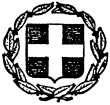                     ΕΛΛΗΝΙΚΗ ΔΗΜΟΚΡΑΤΙΑ1Η ΥΓΕΙΟΝΟΜΙΚΗ ΠΕΡΙΦΕΡΕΙΑ ΑΤΤΙΚΗΣΓΕΝΙΚΟ ΝΟΣΟΚΟΜΕΙΟ ΑΤΤΙΚΗΣ ΚΑΤ - ΕΚΑΕπώνυμοΌνομαE-mailΤηλέφωνοΚινητό ΤηλέφωνοΗμερομηνίαΤίτλος ΠεριοδικούΤίτλος ΆρθρουΣυγγραφέαςΈτοςΤόμος/Τεύχος/Σελίδες